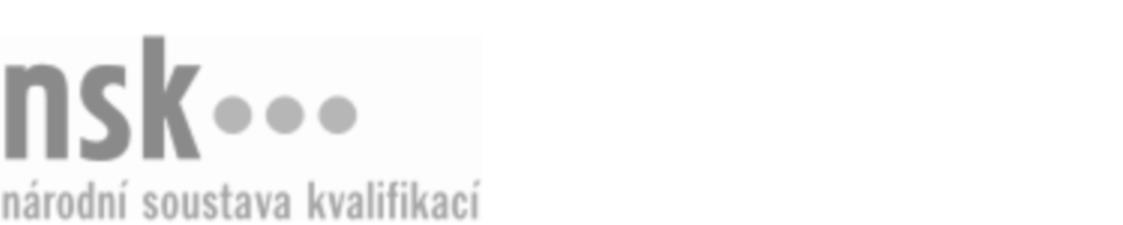 Kvalifikační standardKvalifikační standardKvalifikační standardKvalifikační standardKvalifikační standardKvalifikační standardKvalifikační standardKvalifikační standardHlavní vedoucí zotavovací akce dětí a mládeže (kód: 75-008-N) Hlavní vedoucí zotavovací akce dětí a mládeže (kód: 75-008-N) Hlavní vedoucí zotavovací akce dětí a mládeže (kód: 75-008-N) Hlavní vedoucí zotavovací akce dětí a mládeže (kód: 75-008-N) Hlavní vedoucí zotavovací akce dětí a mládeže (kód: 75-008-N) Hlavní vedoucí zotavovací akce dětí a mládeže (kód: 75-008-N) Hlavní vedoucí zotavovací akce dětí a mládeže (kód: 75-008-N) Autorizující orgán:Ministerstvo školství, mládeže a tělovýchovyMinisterstvo školství, mládeže a tělovýchovyMinisterstvo školství, mládeže a tělovýchovyMinisterstvo školství, mládeže a tělovýchovyMinisterstvo školství, mládeže a tělovýchovyMinisterstvo školství, mládeže a tělovýchovyMinisterstvo školství, mládeže a tělovýchovyMinisterstvo školství, mládeže a tělovýchovyMinisterstvo školství, mládeže a tělovýchovyMinisterstvo školství, mládeže a tělovýchovyMinisterstvo školství, mládeže a tělovýchovyMinisterstvo školství, mládeže a tělovýchovySkupina oborů:Pedagogika, učitelství a sociální péče (kód: 75)Pedagogika, učitelství a sociální péče (kód: 75)Pedagogika, učitelství a sociální péče (kód: 75)Pedagogika, učitelství a sociální péče (kód: 75)Pedagogika, učitelství a sociální péče (kód: 75)Pedagogika, učitelství a sociální péče (kód: 75)Týká se povolání:Hlavní vedoucí zotavovacích akcí dětí a mládežeHlavní vedoucí zotavovacích akcí dětí a mládežeHlavní vedoucí zotavovacích akcí dětí a mládežeHlavní vedoucí zotavovacích akcí dětí a mládežeHlavní vedoucí zotavovacích akcí dětí a mládežeHlavní vedoucí zotavovacích akcí dětí a mládežeHlavní vedoucí zotavovacích akcí dětí a mládežeHlavní vedoucí zotavovacích akcí dětí a mládežeHlavní vedoucí zotavovacích akcí dětí a mládežeHlavní vedoucí zotavovacích akcí dětí a mládežeHlavní vedoucí zotavovacích akcí dětí a mládežeHlavní vedoucí zotavovacích akcí dětí a mládežeKvalifikační úroveň NSK - EQF:555555Odborná způsobilostOdborná způsobilostOdborná způsobilostOdborná způsobilostOdborná způsobilostOdborná způsobilostOdborná způsobilostNázevNázevNázevNázevNázevÚroveňÚroveňOrientace v potřebách dětí a mládeže v rámci volnočasových aktivitOrientace v potřebách dětí a mládeže v rámci volnočasových aktivitOrientace v potřebách dětí a mládeže v rámci volnočasových aktivitOrientace v potřebách dětí a mládeže v rámci volnočasových aktivitOrientace v potřebách dětí a mládeže v rámci volnočasových aktivit44Tvorba návrhu výchovně-vzdělávacích cílů, forem a zásad výchovně-vzdělávacích aktivit pro děti a mládež s ohledem na speciální vzdělávací potřeby, prevenci rizikového chování a zásady multikulturní a environmentální výchovyTvorba návrhu výchovně-vzdělávacích cílů, forem a zásad výchovně-vzdělávacích aktivit pro děti a mládež s ohledem na speciální vzdělávací potřeby, prevenci rizikového chování a zásady multikulturní a environmentální výchovyTvorba návrhu výchovně-vzdělávacích cílů, forem a zásad výchovně-vzdělávacích aktivit pro děti a mládež s ohledem na speciální vzdělávací potřeby, prevenci rizikového chování a zásady multikulturní a environmentální výchovyTvorba návrhu výchovně-vzdělávacích cílů, forem a zásad výchovně-vzdělávacích aktivit pro děti a mládež s ohledem na speciální vzdělávací potřeby, prevenci rizikového chování a zásady multikulturní a environmentální výchovyTvorba návrhu výchovně-vzdělávacích cílů, forem a zásad výchovně-vzdělávacích aktivit pro děti a mládež s ohledem na speciální vzdělávací potřeby, prevenci rizikového chování a zásady multikulturní a environmentální výchovy44Orientace v právním a ekonomickém rámci souvisejícím s činností hlavního vedoucího zotavovací akce dětí a mládežeOrientace v právním a ekonomickém rámci souvisejícím s činností hlavního vedoucího zotavovací akce dětí a mládežeOrientace v právním a ekonomickém rámci souvisejícím s činností hlavního vedoucího zotavovací akce dětí a mládežeOrientace v právním a ekonomickém rámci souvisejícím s činností hlavního vedoucího zotavovací akce dětí a mládežeOrientace v právním a ekonomickém rámci souvisejícím s činností hlavního vedoucího zotavovací akce dětí a mládeže55Sestavování obsahu a struktury výchovně-vzdělávací aktivity na základě stanovených vzdělávacích cílůSestavování obsahu a struktury výchovně-vzdělávací aktivity na základě stanovených vzdělávacích cílůSestavování obsahu a struktury výchovně-vzdělávací aktivity na základě stanovených vzdělávacích cílůSestavování obsahu a struktury výchovně-vzdělávací aktivity na základě stanovených vzdělávacích cílůSestavování obsahu a struktury výchovně-vzdělávací aktivity na základě stanovených vzdělávacích cílů55Rozpracování obsahu výchovně-vzdělávací aktivity do časového scénářeRozpracování obsahu výchovně-vzdělávací aktivity do časového scénářeRozpracování obsahu výchovně-vzdělávací aktivity do časového scénářeRozpracování obsahu výchovně-vzdělávací aktivity do časového scénářeRozpracování obsahu výchovně-vzdělávací aktivity do časového scénáře55Hodnocení výchovně-vzdělávací aktivity a dosažení nastavených vzdělávacích cílů a požadovaných kompetencíHodnocení výchovně-vzdělávací aktivity a dosažení nastavených vzdělávacích cílů a požadovaných kompetencíHodnocení výchovně-vzdělávací aktivity a dosažení nastavených vzdělávacích cílů a požadovaných kompetencíHodnocení výchovně-vzdělávací aktivity a dosažení nastavených vzdělávacích cílů a požadovaných kompetencíHodnocení výchovně-vzdělávací aktivity a dosažení nastavených vzdělávacích cílů a požadovaných kompetencí55Posuzování bezpečnosti a ochrany zdraví při práci a požární ochrany při práci s dětmi a mládežíPosuzování bezpečnosti a ochrany zdraví při práci a požární ochrany při práci s dětmi a mládežíPosuzování bezpečnosti a ochrany zdraví při práci a požární ochrany při práci s dětmi a mládežíPosuzování bezpečnosti a ochrany zdraví při práci a požární ochrany při práci s dětmi a mládežíPosuzování bezpečnosti a ochrany zdraví při práci a požární ochrany při práci s dětmi a mládeží44Sestavování rámcového programu zotavovací akce pro děti a mládežSestavování rámcového programu zotavovací akce pro děti a mládežSestavování rámcového programu zotavovací akce pro děti a mládežSestavování rámcového programu zotavovací akce pro děti a mládežSestavování rámcového programu zotavovací akce pro děti a mládež55Řízení realizačního týmu při zotavovací akci pro děti a mládežŘízení realizačního týmu při zotavovací akci pro děti a mládežŘízení realizačního týmu při zotavovací akci pro děti a mládežŘízení realizačního týmu při zotavovací akci pro děti a mládežŘízení realizačního týmu při zotavovací akci pro děti a mládež55Organizační a finanční zajištění zotavovací akce pro děti a mládežOrganizační a finanční zajištění zotavovací akce pro děti a mládežOrganizační a finanční zajištění zotavovací akce pro děti a mládežOrganizační a finanční zajištění zotavovací akce pro děti a mládežOrganizační a finanční zajištění zotavovací akce pro děti a mládež55Hlavní vedoucí zotavovací akce dětí a mládeže,  28.03.2024 18:13:10Hlavní vedoucí zotavovací akce dětí a mládeže,  28.03.2024 18:13:10Hlavní vedoucí zotavovací akce dětí a mládeže,  28.03.2024 18:13:10Hlavní vedoucí zotavovací akce dětí a mládeže,  28.03.2024 18:13:10Strana 1 z 2Strana 1 z 2Kvalifikační standardKvalifikační standardKvalifikační standardKvalifikační standardKvalifikační standardKvalifikační standardKvalifikační standardKvalifikační standardPlatnost standarduPlatnost standarduPlatnost standarduPlatnost standarduPlatnost standarduPlatnost standarduPlatnost standarduStandard je platný od: 27.01.2023Standard je platný od: 27.01.2023Standard je platný od: 27.01.2023Standard je platný od: 27.01.2023Standard je platný od: 27.01.2023Standard je platný od: 27.01.2023Standard je platný od: 27.01.2023Hlavní vedoucí zotavovací akce dětí a mládeže,  28.03.2024 18:13:10Hlavní vedoucí zotavovací akce dětí a mládeže,  28.03.2024 18:13:10Hlavní vedoucí zotavovací akce dětí a mládeže,  28.03.2024 18:13:10Hlavní vedoucí zotavovací akce dětí a mládeže,  28.03.2024 18:13:10Strana 2 z 2Strana 2 z 2